Expression of Interest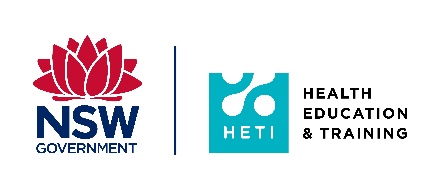 Pilot implementation of a revised delivery model for the Surgical Sciences Intensive Course (SSIC)Please forward your completed Expression of Interest to be a participant in the pilot SSIC directly to HETI at HETI-SSIC@health.nsw.gov.au by Friday 18 June 2021.  Please attach additional page/s if requiredName:Classification:(eg: SSN trainee or Trainee working in unaccredited position)Level:(eg:  PGY4)SSN Network:(for SSN trainees only)Hospital:(for Trainees working in unaccredited position only)GSSE Plan:(please indicate the GSSE sitting you are planning on registering for)Please provide a statement outlining why you would like to be included in the pilot SSIC? Please indicate your ability to meet the SSIC Course RequirementsYes/NoIf my EOI is successful, I will register for the SSIC by 30 June 2021I will undertake and submit the SSIC entry examinationI will review the didactic lectures series between weeks 1 and 11I will review the anatomy demonstration library between weeks 1 and 11I will participate in the live virtual Q & A sessions in weeks 3, 6 and 9I will attend the one-day hands-on anatomy workshop at the Western Sydney UniversityI will undertake and submit the SSIC exit examinationI will participate in post pilot course evaluation surveys I will participate in the evaluation of the pilot SSICNetwork Director/Supervisor ApprovalPrint NameSignatureDateI approve the application for EOI and confirm that this trainee will be supported to undertake all the activities required to complete the pilot of the SSIC.